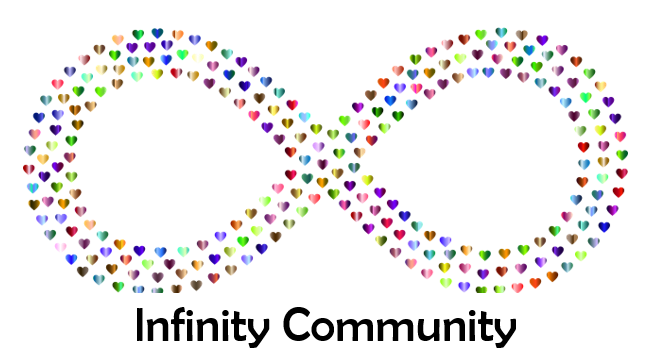 De week van het slachtoffervraag 1) Op welke punten in je leven merk je nog dat je in de slachtoffer rol zit?vraag 2) Kun je voor jezelf beschrijven waarom je jezelf daar nog als slachtoffer ziet?vraag 3) Wat is het verschil tussen jezelf als slachtoffer zien en de verantwoordelijkheid nemen voor die bepaalde situatie?vraag 4) Wat zijn de positieve punten, van jezelf als slachtoffer zien van een bepaalde situatie?vraag 5) Wat zijn de negatieve punten van jezelf als slachtoffer zien van een bepaalde situatie? vraag 6) Wat ga je vanaf nu doen als je merkt dat je weer in de slachtoffer rol terecht komt?